Association Sportive Volley du Garon 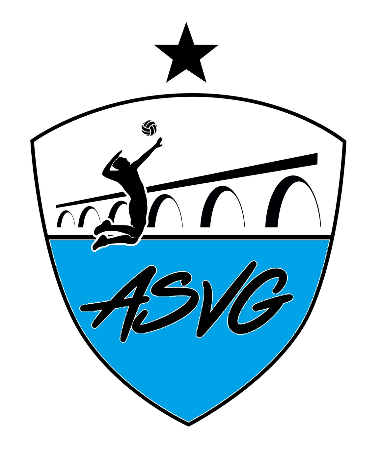 Saison 2021-20226 bis Boulevard Georges Brassens – 69 530 BRIGNAISasvolleydugaron@gmail.com06 68 16 53 00Siret 821 489 994 00011Association régie par la loi du 1er juillet 1901INFORMATIONS* Les catégories M17 et M21 ont la possibilité de venir jouer avec les loisirs les jeudis soirs à condition qu’une autorisation parentale soit fournie selon le modèle téléchargeable sur le site du club. Cet entraînement n’est pas encadré par un entraineur.Catégorie d'âgeCatégorie d'âgeDénominationAnnée de naissanceM92014 - 2013M112012 - 2011M132010 - 2009M152008 - 2007M182006 – 2005 - 2004M212003 – 2002 - 2001Adultes Avant 2000TarifsTarifsCatégorie d'âgeLicences :Licences :Part club :Total :M959.50 €59.50 €75.50 €135.00 €M1159.50 €59.50 €75.50 €135.00 €M1359.50 €59.50 €90.50 €150.00 €M1559.50 €59.50 €90.50 €150.00 €M1888.50 €88.50 €96.50 €185.00 €M21102.50 €102.50 €97.50 €200.00 €Adultes FSGT 41.00 €41.00 €74.00 €115.00 €Adultes FFVB43.50 €43.50 €71.50 €115.00 €Adultes FFVB & FSGT84.50 €84.50 €75.50 €160.00 €Lieu d'entrainementComplexe Sportif Pierre Minssieux Boulevard des sports,                                        69 530 BRIGNAISQuelques évènements annuels :Quelques évènements annuels :Quelques évènements annuels :Quelques évènements annuels :SeptembreForum des associations + Réunion de rentrée + Apéritif de début de saisonMarsChallenge CCVGOctobreRestaurant du clubAvrilTournoi du Garon 2022DécembreStand du 8 décembreJuinAssemblée Générale + Barbecue d'annéeJanvierGalette des rois + cadeaux de NoëlJuilletVolley sur herbeFévrierRaclette PartyAoûtVolley sur herbeHoraires d'entrainementsHoraires d'entrainementsHoraires d'entrainementsCatégorie d'âgeJourHorairesM9Lundi18h00-19h00M11Lundi18h00-19h00M13Lundi18h00-19h15M15Lundi18h00-19h15M17 + M21Lundi19h00-20h30Jeudi*20h00-21h30AdultesLundi20h30-22h30Jeudi20h00-22h30